                                                                                                                               Institut plánování a rozvoje hlavního města Prahy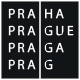 Výkaz skutečně odpracovaných hodin (tzv. výčetka)k zakázce ZAK     	       	 (/  	)     	       /              	           C LK  institut plánování a rozvoje hlavního města prahy  (příspěvková organizace), zapsaný v obchodním rejstříku vedeném Městským soudem v Praze, oddíl Pr, vložka 63Vyšehradská 57/2077,  128 00 Praha 2-Nové Město (cz)  | t) +420 236 005 619 — id) c2zmahu — e) podatelna@ipr.praha.eu — www.iprpraha.czič) 70883858 — dič) CZ70883858  | UniCredit Bank Czech Republic and Slovakia a.s., Želetavská 1525/1, 140 92 Praha 4 (číslo účtu: 1387882611/2700)	 1   1